БЮДЖЕТ РАЗВИТИЯ ПОРТАЛАИдеи, цели и задачи, заложенные в основу Темпус-проекта, в начале его разработки носили скорее просветительский, концептуальный характер. И хотя созданный в рамках проекта Портал QA нужен был обществу в целом, но определить реального владельца Портала было достаточно сложно. Не было независимой организации, заинтересованной в объективном и непредвзятом процессе QA высшего образования в Украине, к тому же готовой взять Портал на баланс и обслуживать его как нематериальный актив. Однако, с 2014 года ситуация в стране начинает меняться и формируется реальный запрос общества на восстановление доверия к системе высшего образования. Был начат процесс формирования Национального агентства обеспечения качества высшего образования в Украине. Таким образом, у разработанного в рамках проекта Портала появилась реальная возможность найти своего владельца и стать инструментом QA на национальном уровне.Чтобы изучить возможности использования Портала независимой организацией национального уровня (такой как создаваемое в Украине Национальное агентство QA), разработчиками Портала были смоделированы возможные сценарии завершения его технической разработки, внедрения и развития в новых условиях.Одним из главных факторов, определяющих жизнеспособность и целесообразность развития Портала, является количество и тип необходимых для этого ресурсов. Для финансовой оценки таких ресурсов был смоделирован Бюджет развития Портала. Период прогнозирования был принят равным 3 годам, поскольку прогноз на больший промежуток времени без учета факторов неопределенности внешней среды в Украине существенно снижает точность прогноза.Бюджет базируется на том, что жизнеспособность Портала обеспечивается 3-мя группами затрат:Рисунок 1 – Направления обеспечения жизнеспособности ПорталаВ зависимости от варианта развертывания технической платформы разработчики предложили три возможных сценария запуска для дальнейшего развития Портала:- использование кластера виртуальных машин, предлагаемых провайдерами,- использование кластера выделенных серверов,- использование оборудования, приобретенного владельцем Портала, и размещение в выделенном сервере резервной копии.Требования к техническому обеспечению по каждому из трех вариантов представлены ниже (табл.1 - 3)Тable 1 – Options 1 for launching: Using the cluster of virtual machines from chosen providers  Тable 2 – Options 2 for launching: Using the cluster of dedicated serversТable 3 – Options 3 for launching:  Using the physical equipment purchased for Agency and placed there with backup in dedicated serverИНВЕСТИЦИИ в закупку основного капитала и рассчитанная на их основе величина амортизации позволяет определить остаточную (балансовую) стоимость проекта на начало каждого прогнозного периода (рис.2 - 4)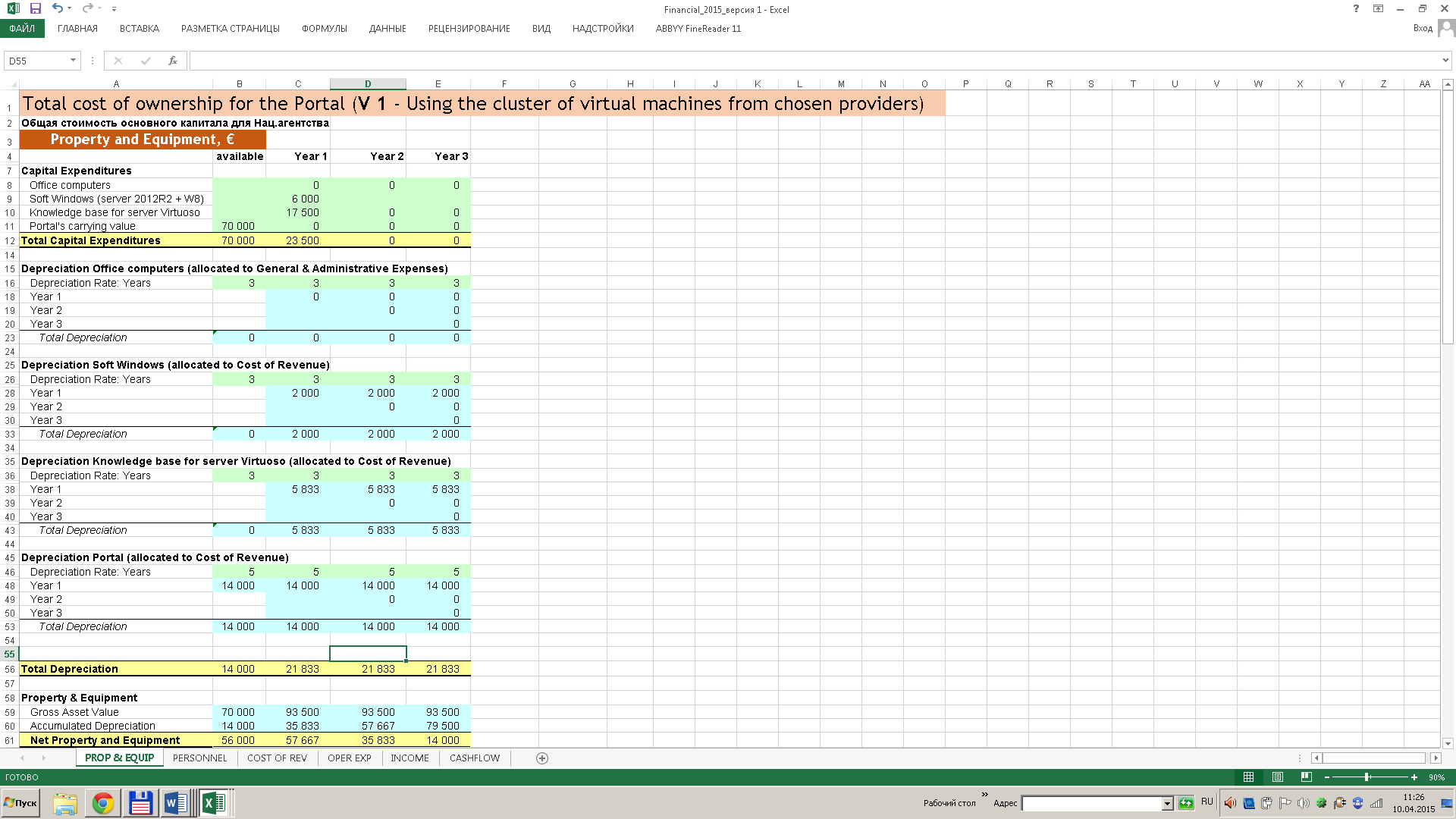 Рисунок 2 – Инвестиции, амортизация и балансовая стоимость проекта по 1-му варианту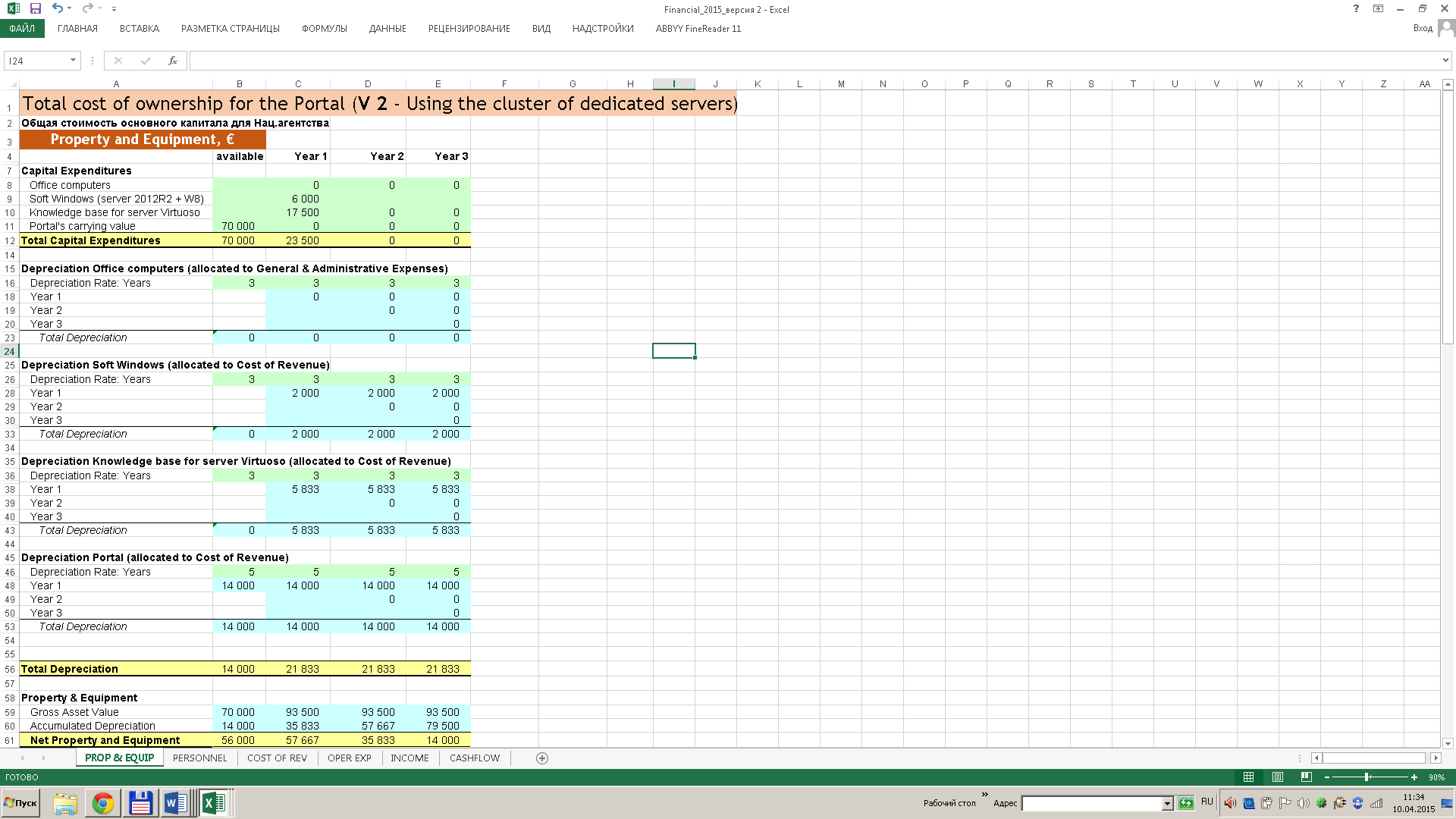 Рисунок 3 - Инвестиции, амортизация и балансовая стоимость проекта по 2-му варианту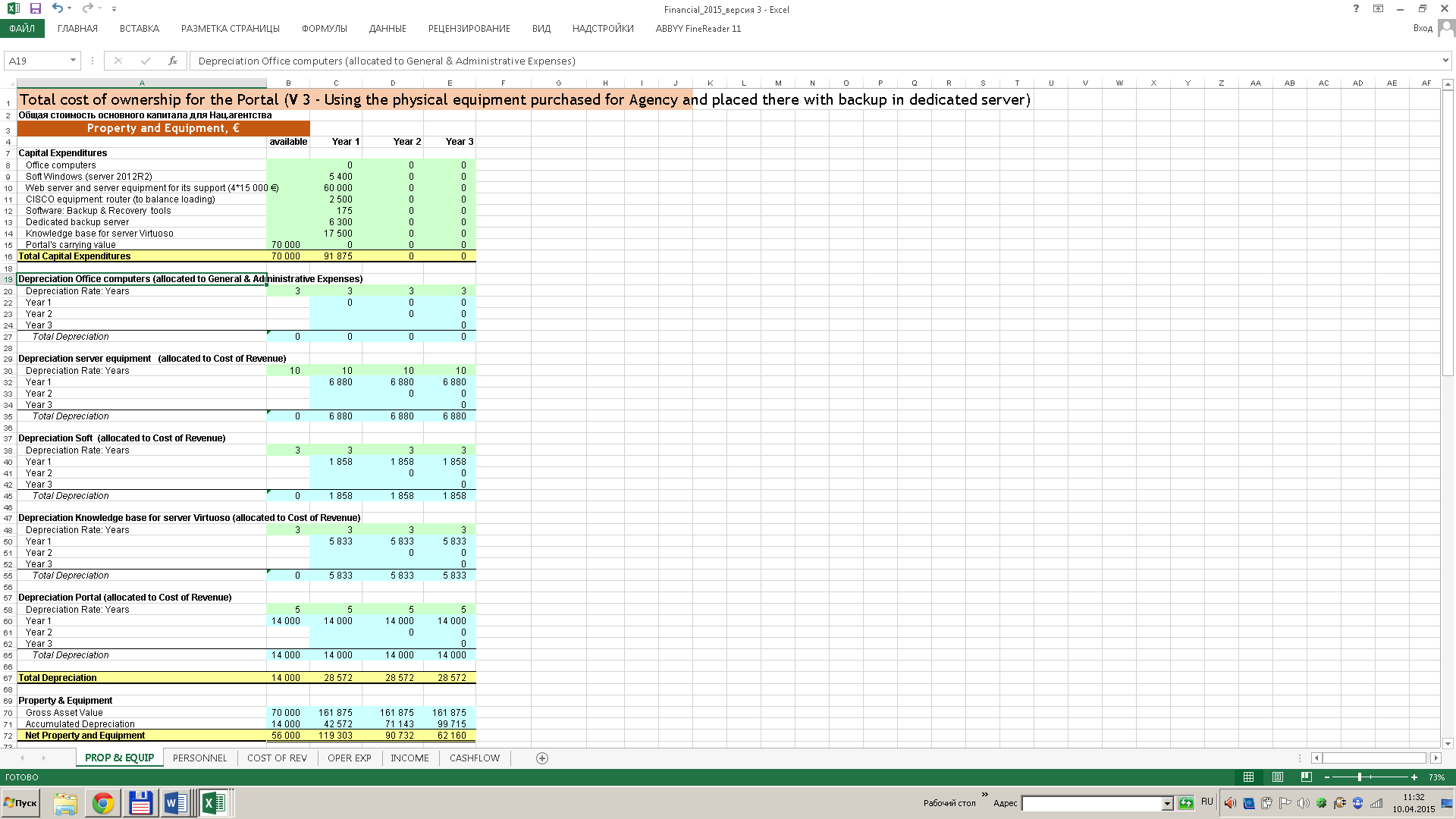 Рисунок 4 - Инвестиции, амортизация и балансовая стоимость проекта по 3-му вариантуВо всех трех таблицах в основу необоротного капитала положена балансовая стоимость уже работающего Портала, который был разработан на средства и в рамках проекта Темпус, - 70 тыс.евро.Сравнение таблиц показывает, что по инвестиционным затратам первый и второй вариант полностью идентичны – они базируются на аренде оборудования провайдера и требуют от собственника Портала инвестиционных затрат в сумме 23,5 тыс.евро.Однако если собственник решит повысить надежность и управляемость системы, снизить риски ее эксплуатации, то ему потребуется гораздо большая сумма инвестиций – 91 875 евро. Эти средства позволят закупить аппаратное и программное обеспечение, необходимое для работы Портала.Обеспечение функциональности Портала требует ЗАТРАТ ТРУДОВЫХ РЕСУРСОВ. Вне зависимости от выбранного варианта развертывания технической платформы, затраты на трудовые ресурсы будут одинаковыми. Это связано с требованием обеспечить функциональность системы вне зависимости от того, на чьей технике такая работа будет проведена.Затраты на персонал состоят из трех групп расходов на оплату труда (рис.5)Рисунок 5 – Структура затрат на персоналОбеспечение эксплуатационных свойств портала требует проведение работ в трех направлениях:- усиление безопасности программной и технической архитектуры,- доработка базовой функциональности,- создание новых функциональных возможностей Портала.Смета затрат на проведение этих работ представлена на рис.6. Суммарная стоимость таких работ оценивается в 57,9 тыс.евро. Это - одноразовые затраты, связанные с доведением возможностей и мощности Портала до новых требований.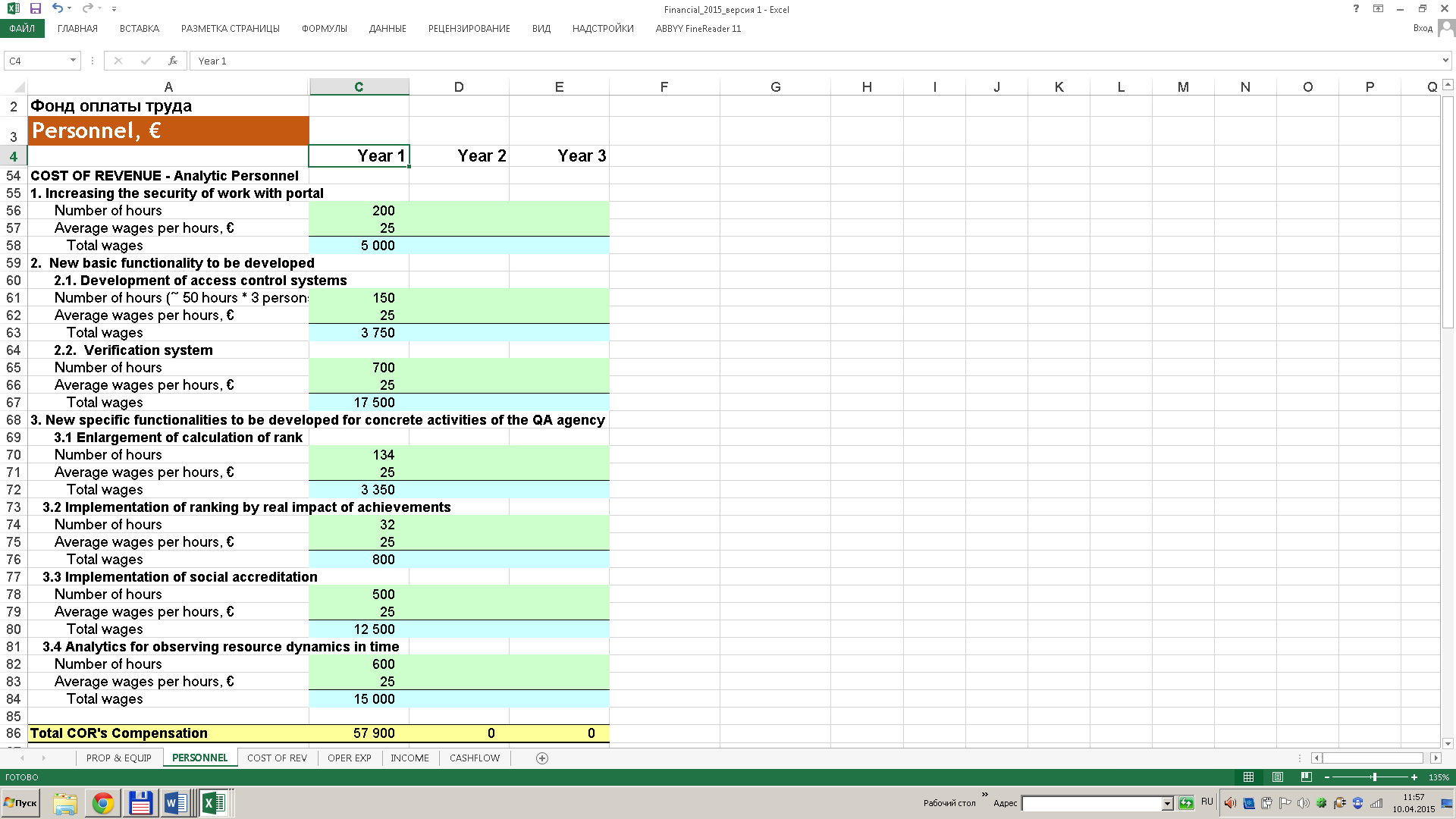 Рисунок 6 – Затраты на обеспечение эксплуатационных свойств порталаДругая группа расходов, привязанных к персоналу, связана с необходимостью совершенствовать Портал с течением времени. Сюда включены такие виды работ:- проведение тренингов для обучения работе с онтологией и Порталом для персонала организации, обслуживающей Портал, - проведение тренингов для подготовки потенциальных пользователей к работе с Порталом, - развитие онтологии, которое потребуется для использования возможностей Портала на национальном уровне,- регулярное техническое обслуживание системы: как поддержание работоспособности онтологии, так и поддержание требуемого уровня навыков технического персонала.Суммарная стоимость таких работ по периодам отражена на рис.7. Это та группа регулярных затрат, к которым организация должна быть готова на протяжении всего периода эксплуатации Портала. В первый год эксплуатации их сумма – максимальна и составляет 6,9 тыс.евро. Это связано с периодом адаптации Портала к новым условиям работы на национальном уровне. По мере "притирки" такие расходы будут снижаться, но не существенно. Можно предположить, что сумма расходов 3-го года отражает минимально возможный предел затрат на развитие – около 5,7 тыс.евро.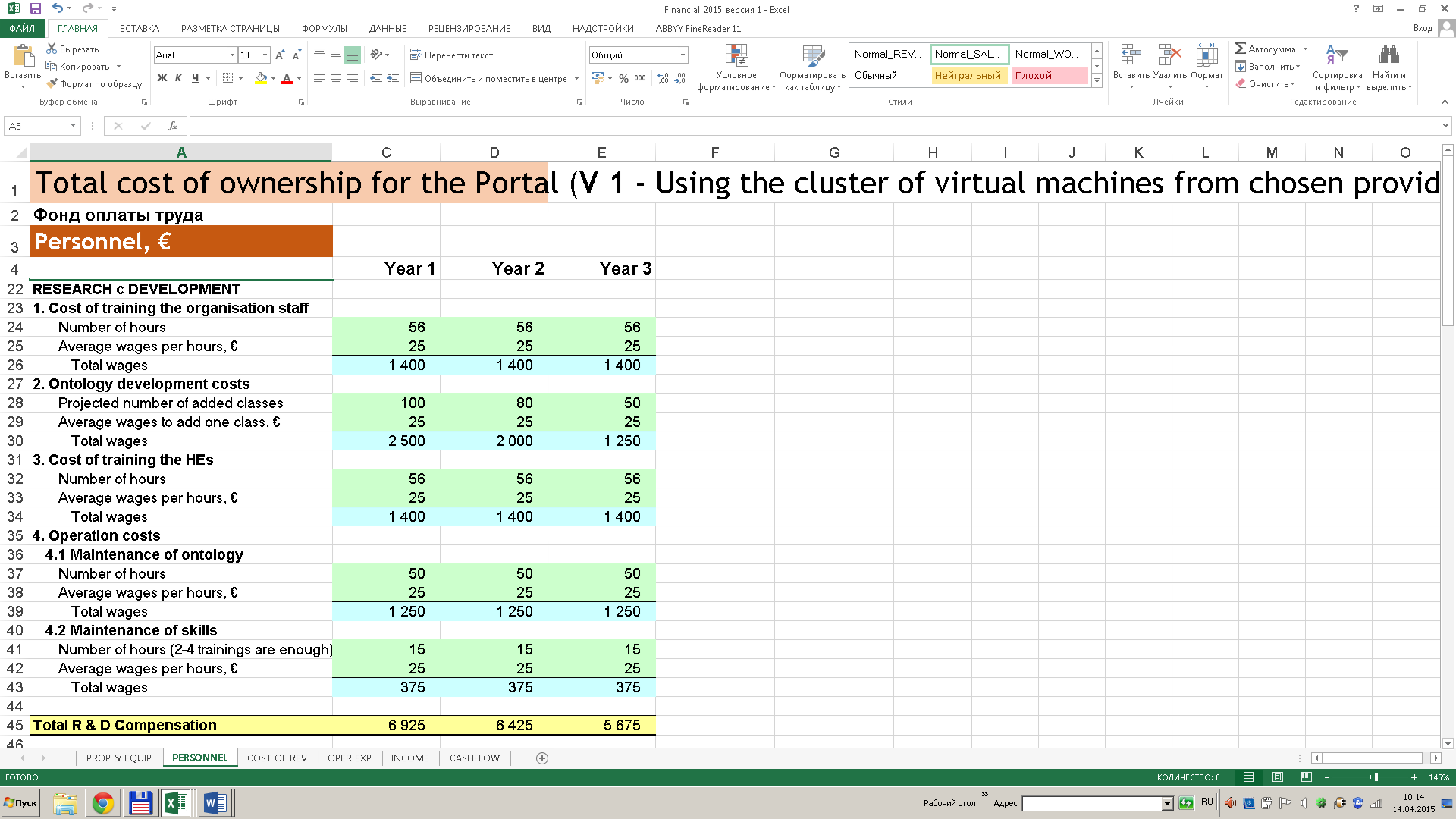 Рисунок 7 – Затраты на развитие ПорталаЕще одна группа расходов на персонал, которая обязательно потребуется – это администрирование Портала. В проекте не предусматривается создание отдельной штатной единицы "ответственного" за Портал. Однако следует учесть, что организация, приняв актив в виде Портала на свой баланс, должна обеспечить взаимодействие "пользователь – Портал" и "Портал – Национальное агентство". Это приведет к увеличению функциональных обязанностей менеджера, бухгалтера и юриста.Соответствующее увеличение фонда оплаты труда этих специалистов, связанное с работой Портала, представлено на рис.8. Их сумма составит 7,2 тыс.евро в год.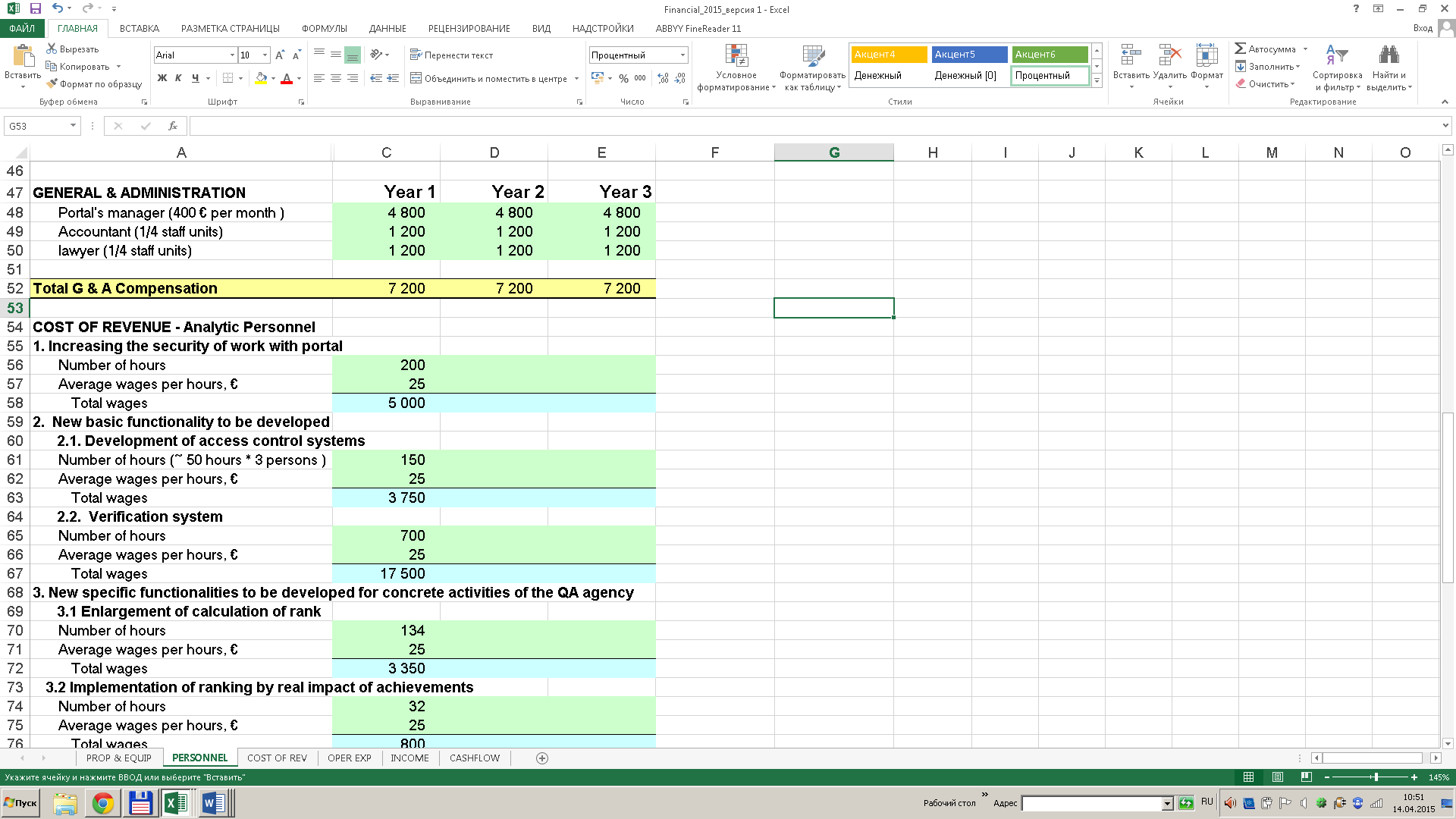 Рисунок 8 – Затраты на администрирование Портала Итоговая таблица, отражающая сводный фонд оплаты труда, представлена на рис.9. 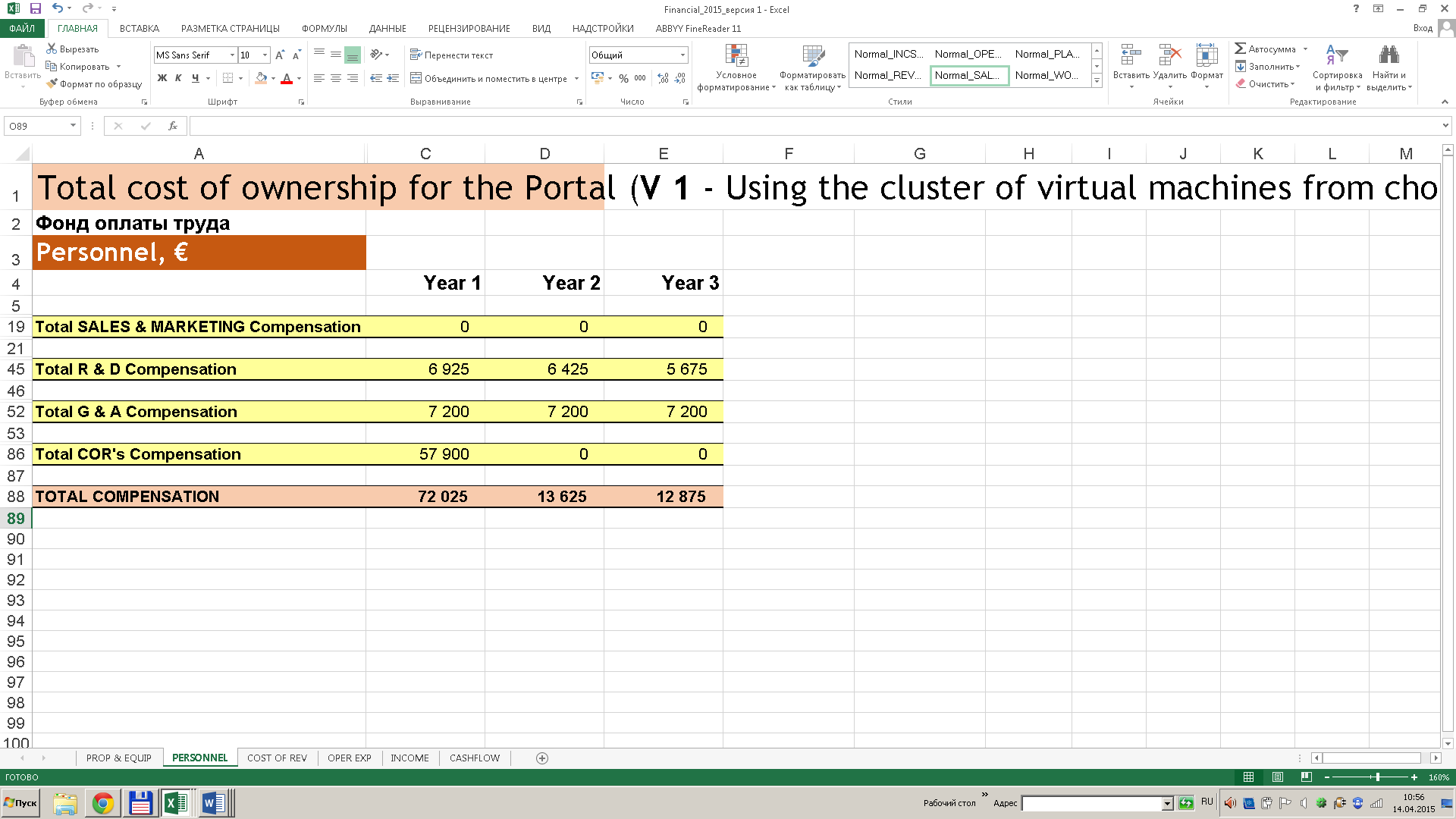 Рисунок 9 – Итоговый фонд оплаты труда для обеспечения работы ПорталаМожно сделать вывод, что даже без затрат на рекламную кампанию, эксплуатация Портала потребует оплаты труда на сумму 13 – 14 тыс евро ежемесячно. Но важно в течение первого периода обеспечить выполнение работ по доработке Портала на сумму порядка 58 тыс.евро. ПРОИЗВОДСТВЕННАЯ СЕБЕСТОИМОСТЬ отражает те затраты, которые связаны непосредственно с работой Портала. Поскольку в прогнозе бюджета рассматривается три варианта технического развертывания Портала, то производственная себестоимость также определена в трех вариантах (рис.10 – 12).Принципиальное отличие третьего варианта от первых двух состоит в том, что Портал разворачивают на собственной технике. Поэтому арендные платежи в 3-м варианте равны нулю. За счет этого эксплуатация Портала по 3-му варианту становится менее затратной: почти на 35% дешевле по сравнению с первым вариантом, и вполовину дешевле – по сравнению со вторым.Эту разницу не перекрывает даже бОльшая амортизация по третьему варианту, которая возникла из-за того, что техническая система находится полностью на балансе организации (28 572 евро по сравнению с 21833 евро для первого и второго вариантов).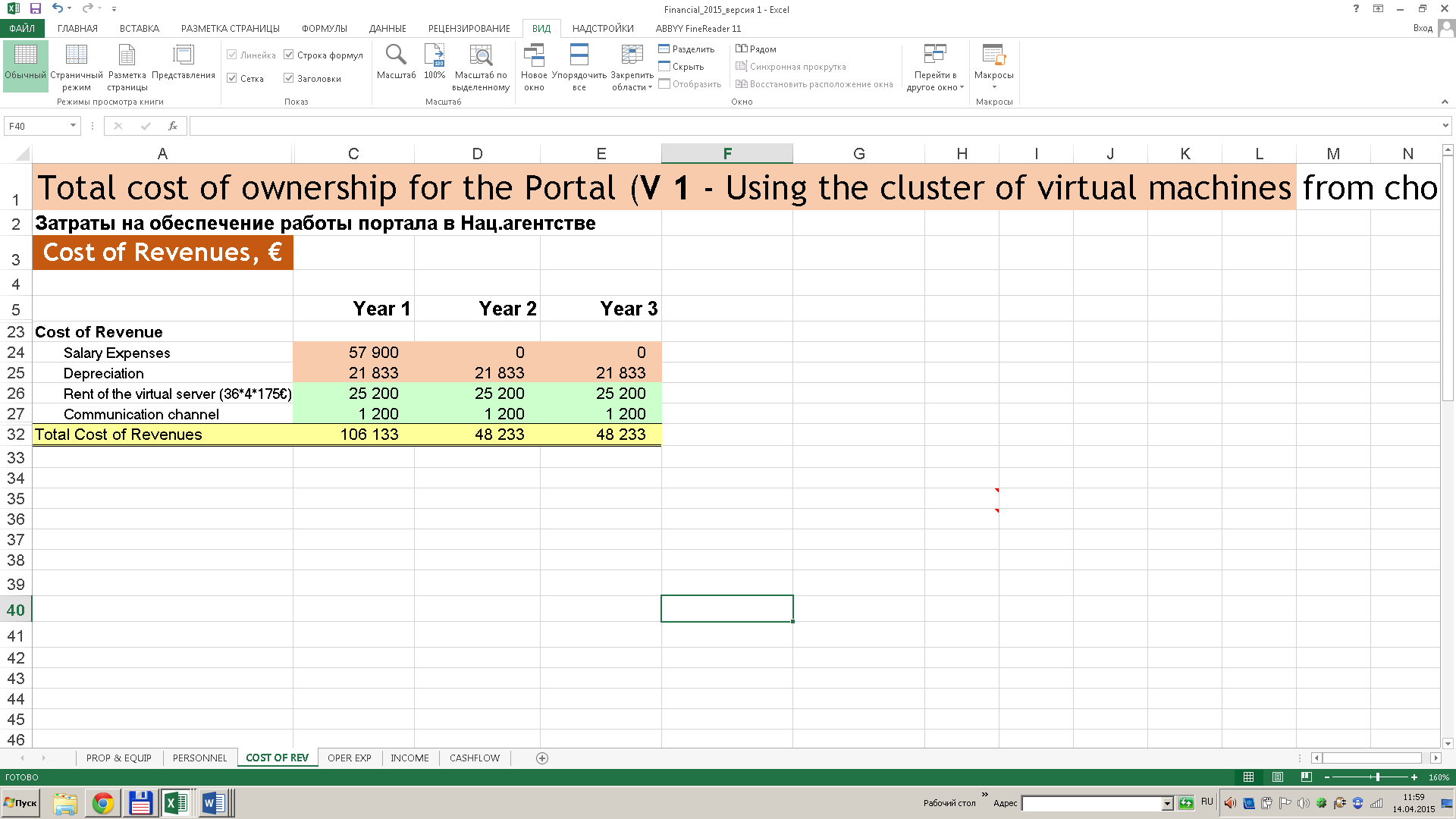 Рисунок 10 – Производственная себестоимость работы Портала по 1-му варианту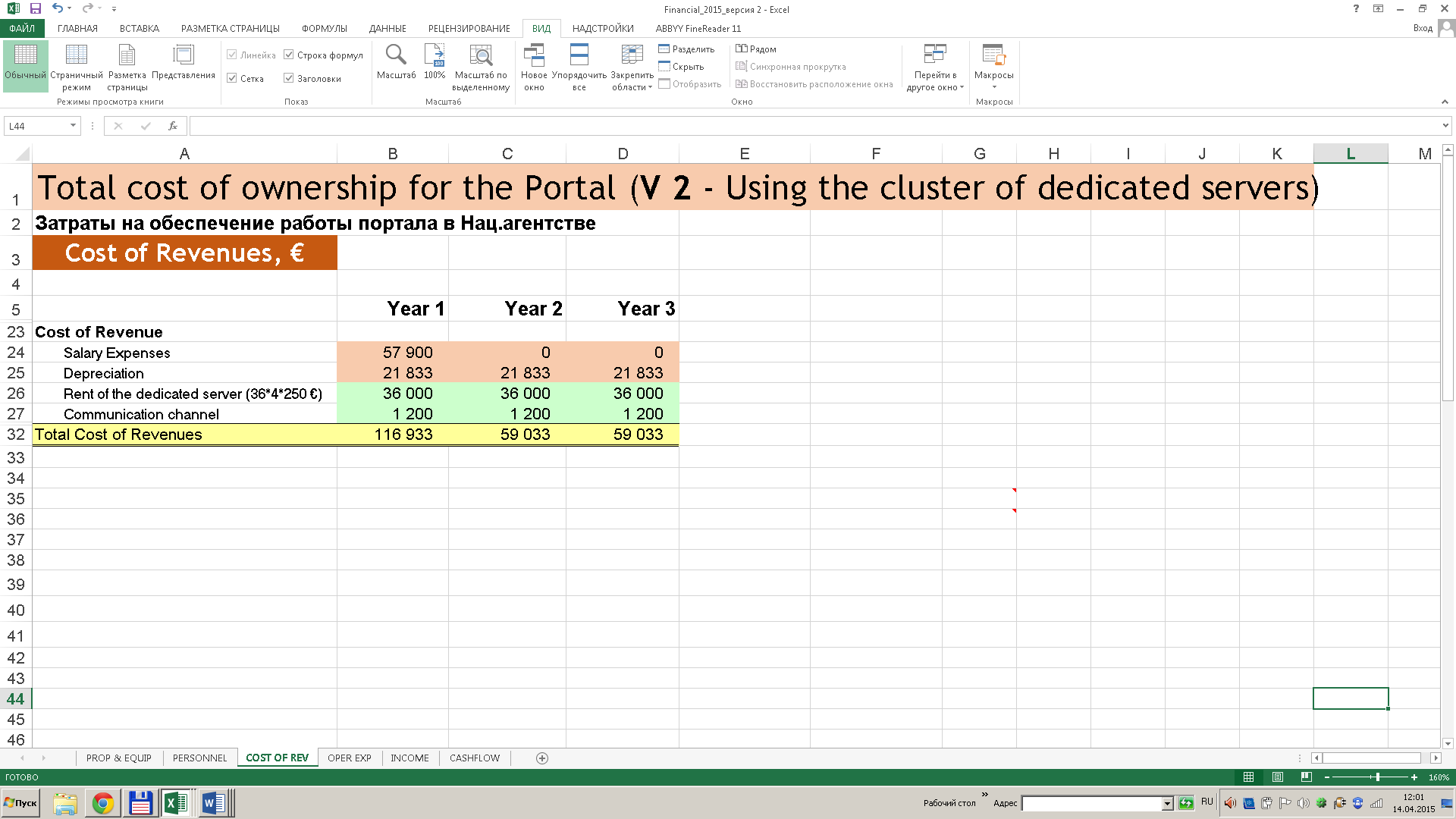 Рисунок 11 – Производственная себестоимость работы Портала по 2-му варианту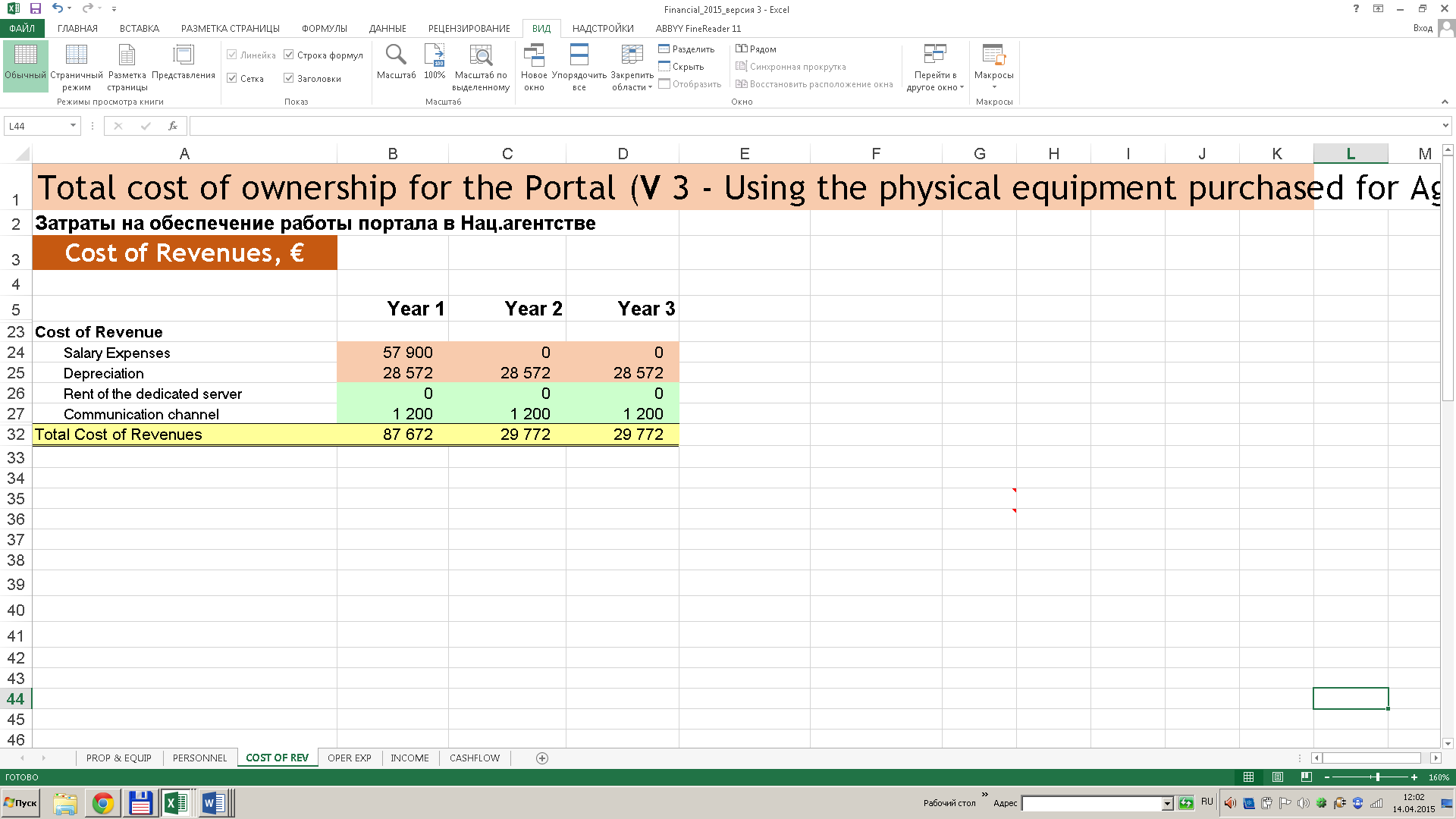 Рисунок 12 – Производственная себестоимость работы Портала по 3-му вариантуПРОЧИЕ ОПЕРАЦИОННЫЕ РАСХОДЫ призваны обеспечивать поддержку основной работы Портала. Их величина не зависит от варианта его технического развертывания, поэтому для всех трех вариантов сумма прочих операционных затрат будет одинакова (рис.13)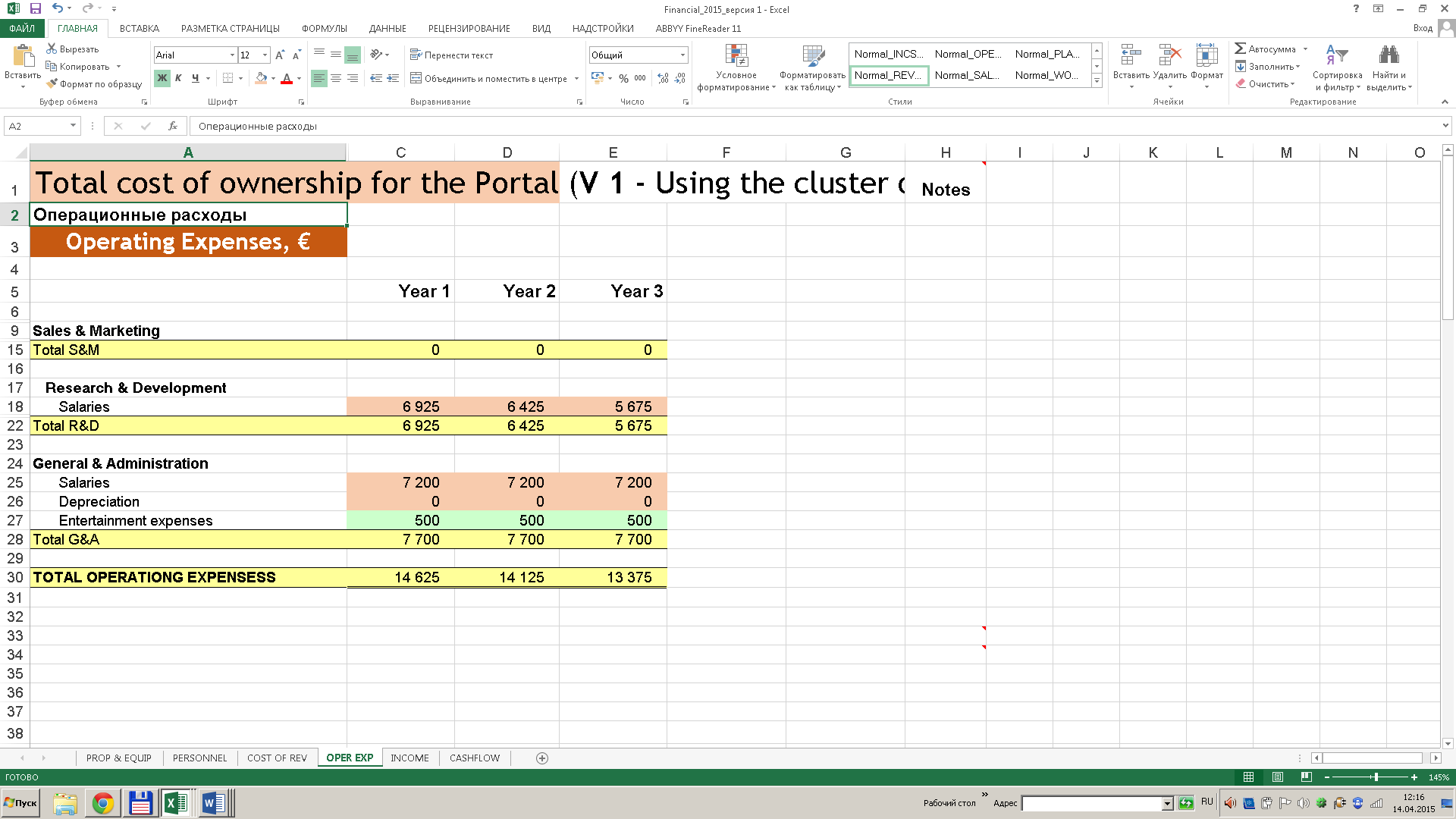 Рисунок 13 – Прочие операционные расходы, связанные с функционированием Портала (для 1-го, 2-го и 3-го вариантов)Их сумма почти полностью состоит из расходов на оплату труда, и колеблется в пределах 13 – 15 тыс.евро в год.На основании сделанных расчетов был составлен финансовый документ, отражающий ФИНАНСОВЫЕ РЕЗУЛЬТАТЫ ДЕЯТЕЛЬНОСТИ ПОРТАЛА (рис.14 – 16). Этот документ имеет скорее бухгалтерское значение, он показывает, что Портал в учете организации добавляет определенные суммы к расходам. Это означает:- если организация – владелец Портала будет зарегистрирована как неприбыльная, то указанные в качестве убытков расходы послужат еще одним аргументов в пользу бесприбыльной деятельности,- если организация – владелец Портала будет зарегистрирована как прибыльная, то на указанную сумму будет уменьшена база обложения налогом на прибыль для этой организации,- если организация – владелец Портала будет иметь статус бюджетной (или финансироваться из других источников по принципам учредительства), то итоговая сумма, указанная в документе, покажет требуемую величину такого финансирования.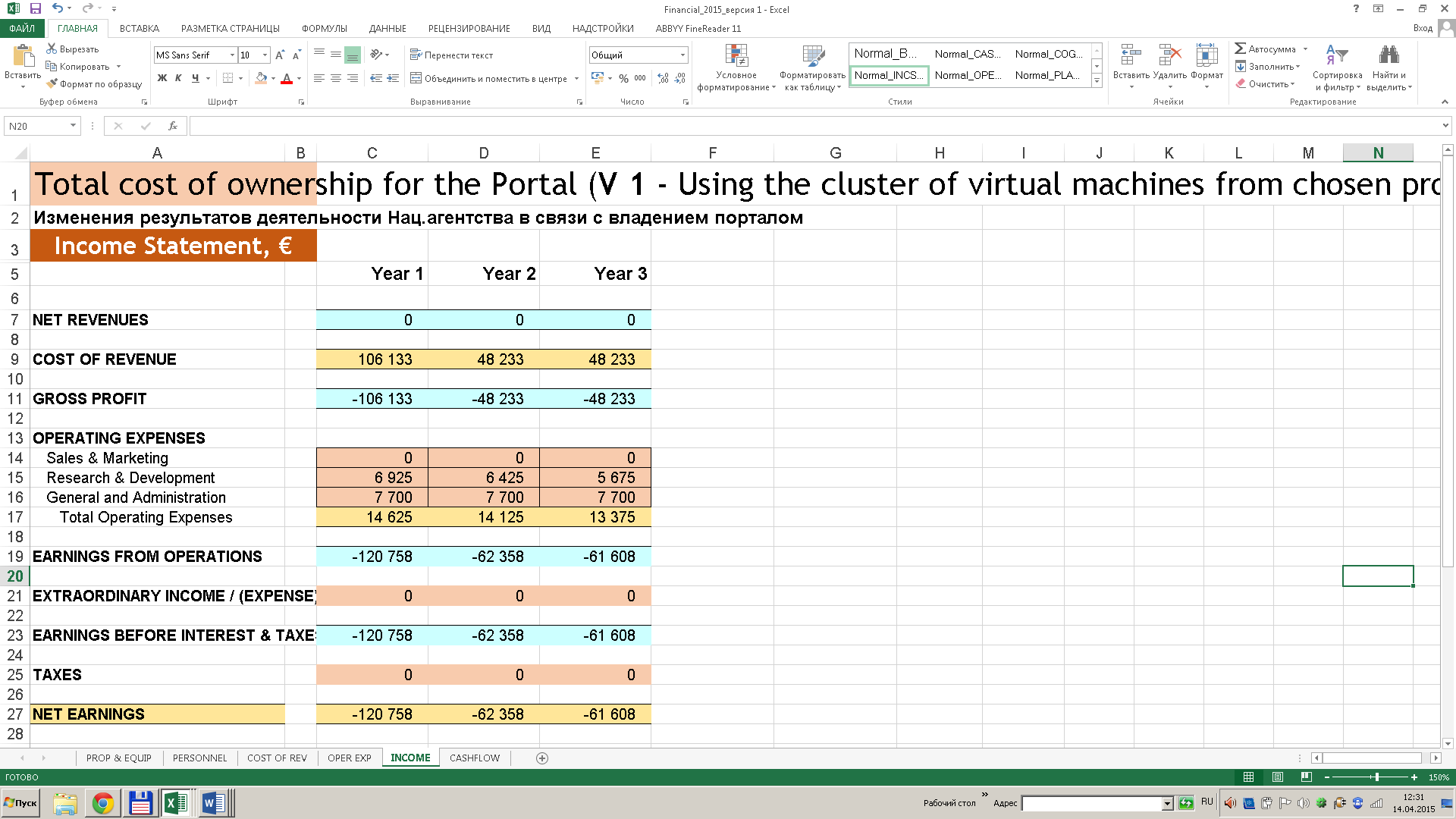 Рисунок 14 – Финансовые результаты работы Портала для 1-го варианта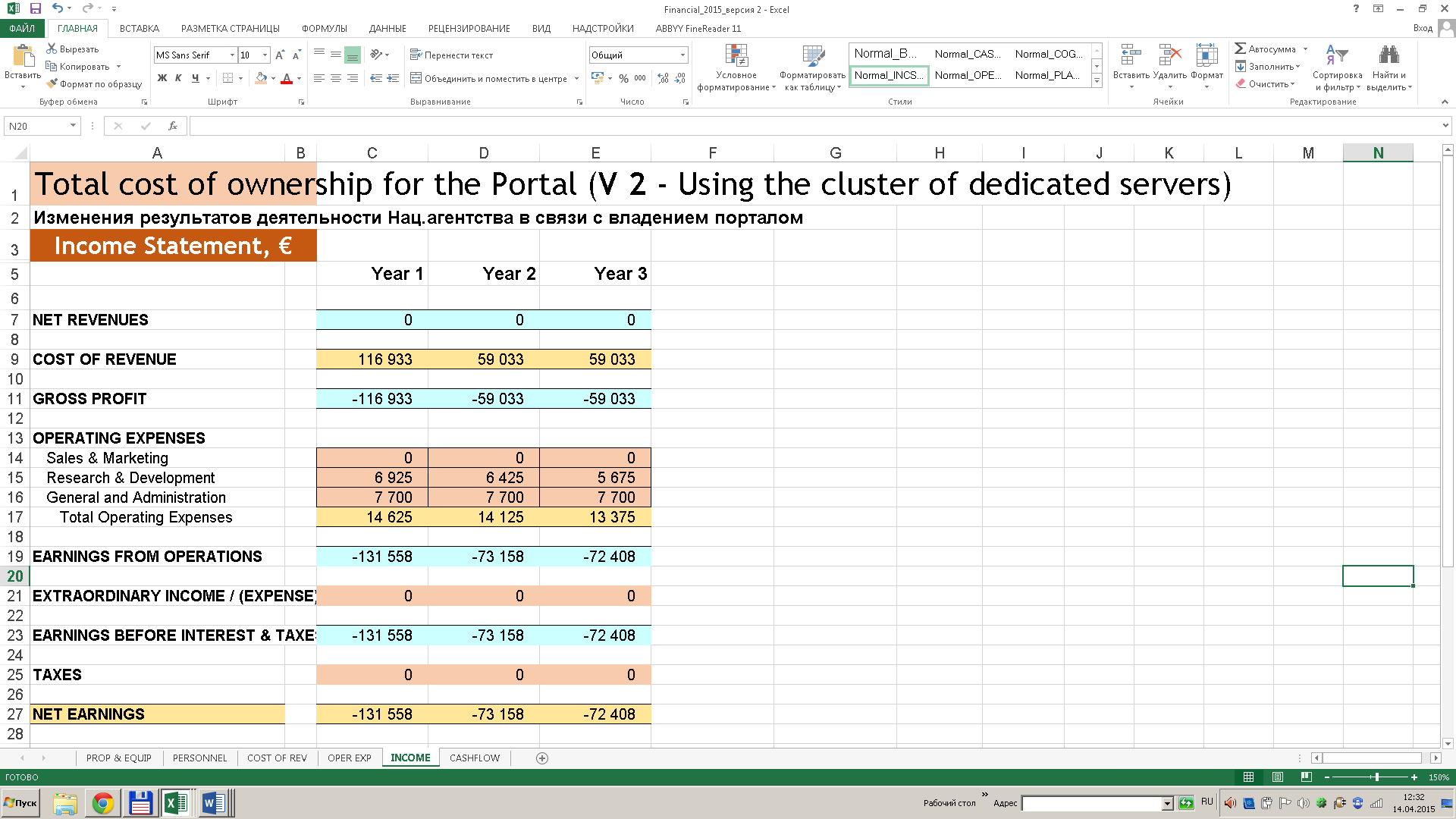 Рисунок 15 – Финансовые результаты работы Портала для 2-го варианта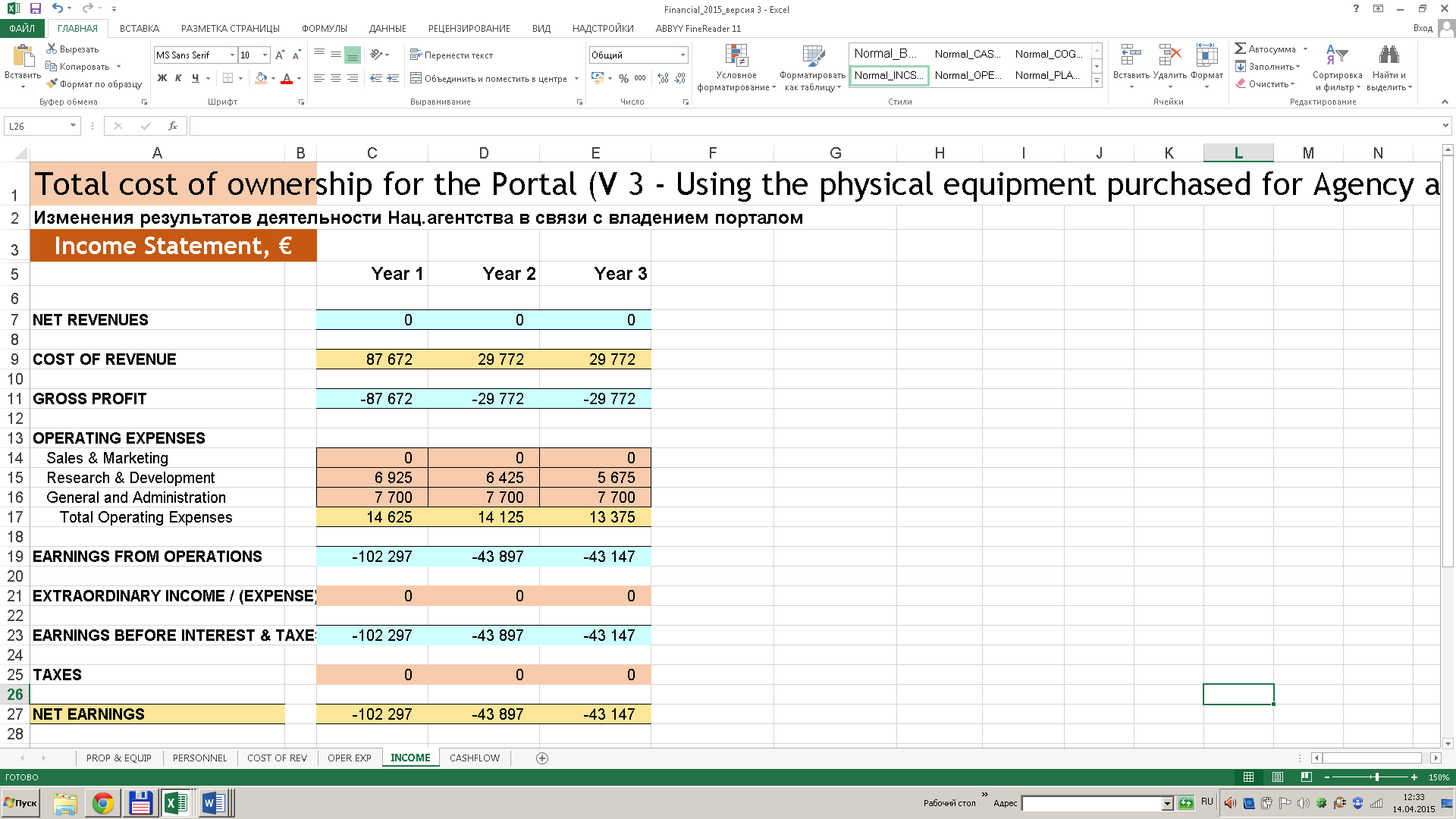 Рисунок 16 – Финансовые результаты работы Портала для 3-го вариантаЕсли финансовые результаты будут интересны в большей степени будущим менеджерам организации – владельцу Портала, то наиболее важным для инвестора является другой документ – ДВИЖЕНИЕ ДЕНЕЖНЫХ СРЕДСТВ. Именно здесь есть ответ на вопрос, сколько денежных средств потребуется для организации работы Портала по отдельным периодам. Результаты расчета движения денежных средств по вариантам представлены на рис.17 – 19.Каждый из трех вариантов отражает общую одинаковую тенденцию – первый год требует существенного внимания к Порталу (работа аналитиков плюс программно-техническое обеспечение), и сумма затрат значительно превышает 100 тыс.евро во всех трех случаях. В последующие годы затраты снижаются на порядок, так как включают в себя только поддержание эксплуатационных характеристик на должном уровне.Однако можно заметить принципиальное различие между третьим вариантом и первым-вторым. Поскольку третий вариант предполагает самостоятельное техническое обеспечение работы Портала, то он требует существенных инвестиций в первый год (165,6 тыс.евро в 3-м варианте – против 122,4тыс.евро в 1-м или 133,2 тыс.евро во втором).Дальнейшая эксплуатация собственного оборудования избавляет организацию от необходимости оплачивать аренду серверного оборудования провайдера. В результате за три года работы 3-й вариант оказывается более экономичным.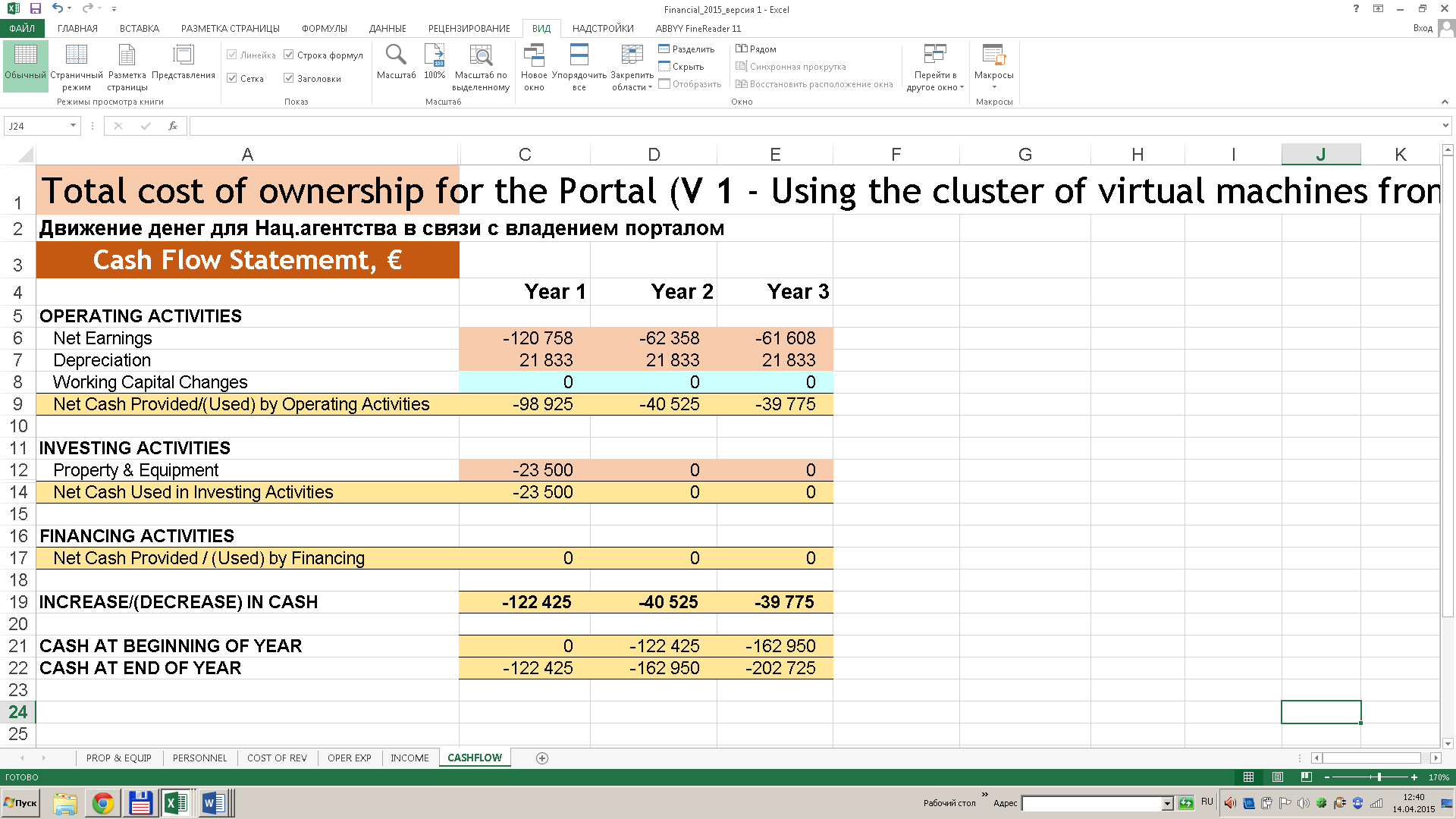 Рисунок 17 – Движение денежных средств по 1-му варианту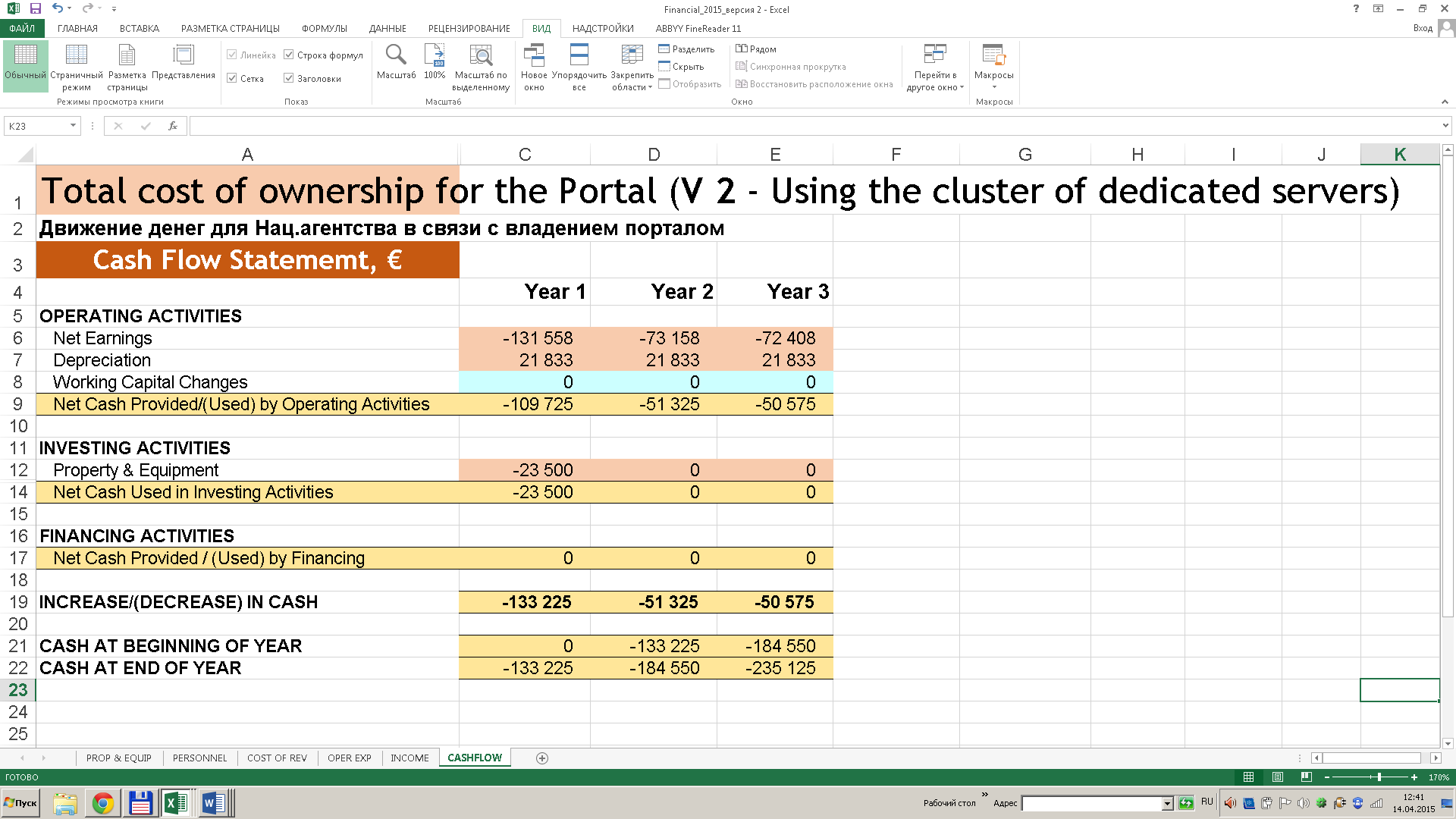 Рисунок 18 – Движение денежных средств по 2-му варианту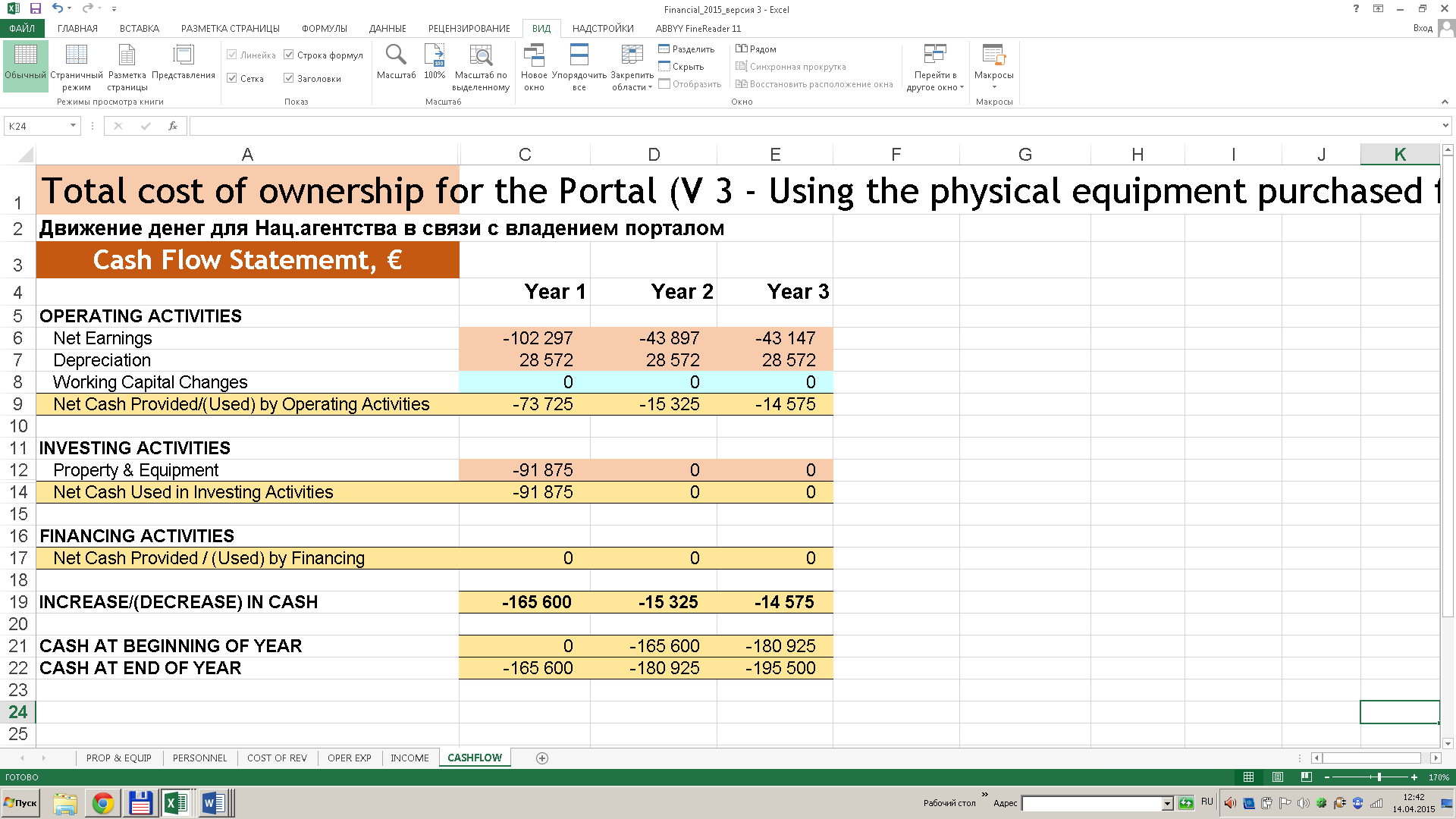 Рисунок 19 – Движение денежных средств по 3-му вариантуПо результатам трех лет эксплуатации портала потребуется такое количество денежных средств:- по первому варианту – 202,7 тыс.евро,- по второму варианту – 235,1 тыс.евро,- по третьему варианту – 195,5 тыс.евро,Таким образом, ТРЕТИЙ ВАРИАНТ развертывания Портала на базе собственного программно-технического обеспечения - наиболее капиталоемкий, и при этом – наиболее экономный в эксплуатации. ПЕРВЫЙ ВАРИАНТ позволяет обойтись значительно меньшими средствами на этапе инвестирования, но оказывается менее эффективным в эксплуатации.ВТОРОЙ ВАРИАНТ можно считать компромиссным между первым и третьим – он не дает экстремумов в экономии затрат ни на этапе инвестирования, ни на этапе эксплуатации. Однако он и не требует их максимальных значений.Учитывая составленные бюджеты, инвестор и / или владелец Портала может выбрать наиболее подходящий для себя вариант финансирования и организации работы предлагаемой системы.Жизнеспособность ПорталаЖизнеспособность ПорталаЖизнеспособность ПорталаЖизнеспособность ПорталаЖизнеспособность ПорталаСохранение и развитие технической платформыСохранение и развитие технической платформыФункциональность ПорталаФункциональность ПорталаФункциональность ПорталаОбеспечение эксплуатации ПорталаОбеспечение эксплуатации ПорталаРазработка программного обеспеченияРазработка программного обеспеченияРазработка программного обеспеченияРазвитие персоналаРазвитие персоналаРазвитие персоналаEquipmentPrice per Unit, €NumberTotal, €Windows server 2012R25 40015 400Windows 82003600Knowledge base for server Virtuoso 7.x Workgroup Server (Column Store and Cluster) Windows (Server/Desktop) 32 cores17 500117 500Rent of the virtual server17536*425 200TotallyTotallyTotally48 700EquipmentPrice per Unit, €NumberTotal, €Windows server 2012R25 40015 400Windows 82003600Knowledge base for server Virtuoso 7.x Workgroup Server (Column Store and Cluster) Windows (Server/Desktop) 32 cores17 500117 500Rent of the dedicated server25036*436 000TotallyTotallyTotally59 500EquipmentPrice per Unit, €NumberTotal, €Web server and server equipment for its support: 2 "front end" servers with JBoss application server installed and 2 "back end" servers with Virtuoso knowledge base to be installed15 000460 000Windows server 2012R25 40015 400CISCO equipment: router (to balance loading)2 50012 500Dedicated backup server175366300Software: Backup & Recovery  tools1751175Knowledge base for server Virtuoso 7.x Workgroup Server (Column Store and Cluster) Windows (Server/Desktop) 32 cores17 500117 500TotallyTotallyTotally91 875Затраты на персоналЗатраты на персоналЗатраты на персоналОбеспечение эксплуатационных свойств ПорталаОбеспечение развития Портала ПорталаОбеспечение администрирования Портала